BEFORE YOU COMPLETE THIS FORM, PLEASE READ THE IMPORTANTINFORMATION ON THE PAGE(S) ATTACHED.  PLEASE LET US KNOW IF YOU REQUIRE ANY ASSISTANCE TO COMPLETE THE FORM.Please read these questions and answers carefully before completing this form. If you have any other questions, please contact us.You may not take in a lodger if this will make your home overcrowded.Q. WHAT IS A LODGER?A lodger is someone who shares your home, who is normally not a member of your family and who givesyou a payment for the room(s) they occupy.Q. WHAT MUST I DO BEFORE I CAN TAKE IN A LODGER?You must complete this application form, answering all relevant questions.If you are married or co-habiting, or are a joint tenant, we will also need the written consent of your spouse or partner or joint tenant.You must not take in a lodger before we have given you our permission in writing.Q. HOW LONG CAN I TAKE IN A LODGER FOR?You can take in a lodger for up to six months in the first instance. At the end of 6 months you can apply for permission to have the lodger stay for another 6 months.Q. CAN I TAKE IN MORE THAN 1 LODGER?You may be allowed to take in more than 1 lodger, but only if this does not make your home overcrowded.Q. HOW MUCH RENT CAN I CHARGE?You can only charge up to the amount of the current rent for your property. Any additional charge you may wish to make as a contribution towards the costs of Council Tax, furniture or insurance is a matter between you and you lodger.Q. DO I TAKE ON EXTRA RESPONSIBILITIES IF I TAKE IN A LODGER?Yes, you become responsible for your lodger’s behaviour, in the same way that you are responsible for the behaviour of anyone staying with you. For example, you are responsible for dealing with any complaints about your lodger.If you don’t deal satisfactorily with any complaints, your own tenancy will be at risk.Q. HOW WILL MY APPLICATION BE ASSESSED?Your application will be assessed on the basis of the information you supply. If your circumstances change, you must let us know immediately. We undertake to give you a written reply within 14 days of receiving your application. If we do not reply within 1 month, it will be taken that we have agreed to your request.Q. WILL YOU GIVE MY LODGER A HOUSE?No. We have no responsibility to re-house your lodger at the end of their stay with you, but your lodger can apply to us for housing at any time and the application will be assessed in the same way as others TAKING IN A LODGER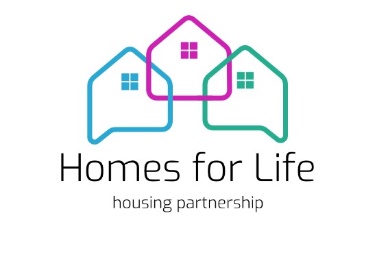 FULL NAME OF TENANT Mr/Mrs/Ms/MissFULL NAME OF TENANT Mr/Mrs/Ms/MissFULL NAME OF TENANT Mr/Mrs/Ms/MissFULL NAME OF TENANT Mr/Mrs/Ms/MissFULL NAME OF JOINT TENANT Mr/Mrs/Ms/MissFULL NAME OF JOINT TENANT Mr/Mrs/Ms/MissFULL NAME OF JOINT TENANT Mr/Mrs/Ms/MissFULL NAME OF JOINT TENANT Mr/Mrs/Ms/MissYOUR ADDRESSYOUR ADDRESSTel No. HomeWorkWorkMobileEmailEmailGive details of all persons (including partner) presently occupying the accommodation.YOU SHOULD ALSO INCLUDE YOUR OWN PERSONAL DETAILSGive details of all persons (including partner) presently occupying the accommodation.YOU SHOULD ALSO INCLUDE YOUR OWN PERSONAL DETAILSGive details of all persons (including partner) presently occupying the accommodation.YOU SHOULD ALSO INCLUDE YOUR OWN PERSONAL DETAILSGive details of all persons (including partner) presently occupying the accommodation.YOU SHOULD ALSO INCLUDE YOUR OWN PERSONAL DETAILSGive details of all persons (including partner) presently occupying the accommodation.YOU SHOULD ALSO INCLUDE YOUR OWN PERSONAL DETAILSGive details of all persons (including partner) presently occupying the accommodation.YOU SHOULD ALSO INCLUDE YOUR OWN PERSONAL DETAILSGive details of all persons (including partner) presently occupying the accommodation.YOU SHOULD ALSO INCLUDE YOUR OWN PERSONAL DETAILSFull NameRelationshipto applicantAddressAgeDate of BirthDate of BirthDate of BirthSelf PROPOSED CHANGEName(s) of person(s) who will join your householdPROPOSED CHANGEName(s) of person(s) who will join your householdPROPOSED CHANGEName(s) of person(s) who will join your householdPROPOSED CHANGEName(s) of person(s) who will join your householdPROPOSED CHANGEName(s) of person(s) who will join your householdPROPOSED CHANGEName(s) of person(s) who will join your householdPROPOSED CHANGEName(s) of person(s) who will join your householdPROPOSED CHANGEName(s) of person(s) who will join your householdFull NameMale/FemaleRelationship to youCurrent addressAgeDate of BirthDate of BirthDate of BirthPlease give details of your prospective lodger’s last three addresses over the last 5 years.Please give details of your prospective lodger’s last three addresses over the last 5 years.Please give details of your prospective lodger’s last three addresses over the last 5 years.Please give details of your prospective lodger’s last three addresses over the last 5 years.Please give details of your prospective lodger’s last three addresses over the last 5 years.AddressDates fromDates toName and Address of Landlordor did you own the property?1234What are the proposed start and finish date: dates for this Agreement?Start date:What are the proposed start and finish date: dates for this Agreement?Finish date:What rent is proposed to be charged to the lodger?£		per week/monthWhat other proposed payments are to be made (if any)?£		per week/monthWill the proposed lodger be entitled to Housing Benefit/Universal credit? Yes   NoWhat is the reason for this proposed lodger arrangement?Has any person on this application been the subject of an anti-social behaviour order (ASBO) or under S19 of the Crime and Disorder Act 1998, on or after 30/9/02?Has any person on this application been the subject of an anti-social behaviour order (ASBO) or under S19 of the Crime and Disorder Act 1998, on or after 30/9/02? Yes   NoIf yes, which person was this?Is anyone on this form Registered under the Sexual Offences Act 2003?Is anyone on this form Registered under the Sexual Offences Act 2003?Is anyone on this form Registered under the Sexual Offences Act 2003? Yes   No Yes   NoIf yes, which person was this?What is the proposed start date: date for this change?What is the proposed start date: date for this change?Start date:Start date:WHAT WE DO WITH YOUR PERSONAL DATA:Under current Data Protection legislation, the information you provide will be used for the purpose of checking and assessing your Change of Household Composition request and is necessary to support your allocation of a tenancy at the property identified on this application. In making enquiries in connection with this Change of Household Composition application, your information may also be shared with other agencies such as current/former landlord; Department for Work and Pensions; doctor or health visitor.Further general information about how Homes for Life Housing Partnership processes your personal data can be found on our website ‘www.homesforlife.co.uk/’ under the link “Privacy Notice”, which can be found on our home page. If you do not have internet access, a hard copy is available on request.DECLARATION:  I DECLARE THE PARTICULARS GIVEN BY ME ON THIS FORM ARE TRUE IN ALL RESPECTS.PLEASE NOTE WE CANNOT PROCESS YOUR APPLICATION UNLESS YOU HAVE SIGNED THIS SECTIONSignature of applicant ...................................................... Date ...........................................Name (Block Capitals)......................................................Signature of joint applicant............................................... Date ...........................................Name (Block Capitals)......................................................This form should be used to tell us of a change in the number of people who form part of your household, especially if the number of people has or will increase. In the event of future changes to your tenancy, from 1st November 2019, the necessary 12-month period qualification applies to anyone joining your household, including your spouse, civil partner or co-habiting partner.  However, in the event of your death your spouse, civil partner or joint tenant will automatically qualify, provided the property has been their only or principal home at the time of your death.WHAT WE DO WITH YOUR PERSONAL DATA:Under current Data Protection legislation, the information you provide will be used for the purpose of checking and assessing your Change of Household Composition request and is necessary to support your allocation of a tenancy at the property identified on this application. In making enquiries in connection with this Change of Household Composition application, your information may also be shared with other agencies such as current/former landlord; Department for Work and Pensions; doctor or health visitor.Further general information about how Homes for Life Housing Partnership processes your personal data can be found on our website ‘www.homesforlife.co.uk/’ under the link “Privacy Notice”, which can be found on our home page. If you do not have internet access, a hard copy is available on request.DECLARATION:  I DECLARE THE PARTICULARS GIVEN BY ME ON THIS FORM ARE TRUE IN ALL RESPECTS.PLEASE NOTE WE CANNOT PROCESS YOUR APPLICATION UNLESS YOU HAVE SIGNED THIS SECTIONSignature of applicant ...................................................... Date ...........................................Name (Block Capitals)......................................................Signature of joint applicant............................................... Date ...........................................Name (Block Capitals)......................................................This form should be used to tell us of a change in the number of people who form part of your household, especially if the number of people has or will increase. In the event of future changes to your tenancy, from 1st November 2019, the necessary 12-month period qualification applies to anyone joining your household, including your spouse, civil partner or co-habiting partner.  However, in the event of your death your spouse, civil partner or joint tenant will automatically qualify, provided the property has been their only or principal home at the time of your death.WHAT WE DO WITH YOUR PERSONAL DATA:Under current Data Protection legislation, the information you provide will be used for the purpose of checking and assessing your Change of Household Composition request and is necessary to support your allocation of a tenancy at the property identified on this application. In making enquiries in connection with this Change of Household Composition application, your information may also be shared with other agencies such as current/former landlord; Department for Work and Pensions; doctor or health visitor.Further general information about how Homes for Life Housing Partnership processes your personal data can be found on our website ‘www.homesforlife.co.uk/’ under the link “Privacy Notice”, which can be found on our home page. If you do not have internet access, a hard copy is available on request.DECLARATION:  I DECLARE THE PARTICULARS GIVEN BY ME ON THIS FORM ARE TRUE IN ALL RESPECTS.PLEASE NOTE WE CANNOT PROCESS YOUR APPLICATION UNLESS YOU HAVE SIGNED THIS SECTIONSignature of applicant ...................................................... Date ...........................................Name (Block Capitals)......................................................Signature of joint applicant............................................... Date ...........................................Name (Block Capitals)......................................................This form should be used to tell us of a change in the number of people who form part of your household, especially if the number of people has or will increase. In the event of future changes to your tenancy, from 1st November 2019, the necessary 12-month period qualification applies to anyone joining your household, including your spouse, civil partner or co-habiting partner.  However, in the event of your death your spouse, civil partner or joint tenant will automatically qualify, provided the property has been their only or principal home at the time of your death.WHAT WE DO WITH YOUR PERSONAL DATA:Under current Data Protection legislation, the information you provide will be used for the purpose of checking and assessing your Change of Household Composition request and is necessary to support your allocation of a tenancy at the property identified on this application. In making enquiries in connection with this Change of Household Composition application, your information may also be shared with other agencies such as current/former landlord; Department for Work and Pensions; doctor or health visitor.Further general information about how Homes for Life Housing Partnership processes your personal data can be found on our website ‘www.homesforlife.co.uk/’ under the link “Privacy Notice”, which can be found on our home page. If you do not have internet access, a hard copy is available on request.DECLARATION:  I DECLARE THE PARTICULARS GIVEN BY ME ON THIS FORM ARE TRUE IN ALL RESPECTS.PLEASE NOTE WE CANNOT PROCESS YOUR APPLICATION UNLESS YOU HAVE SIGNED THIS SECTIONSignature of applicant ...................................................... Date ...........................................Name (Block Capitals)......................................................Signature of joint applicant............................................... Date ...........................................Name (Block Capitals)......................................................This form should be used to tell us of a change in the number of people who form part of your household, especially if the number of people has or will increase. In the event of future changes to your tenancy, from 1st November 2019, the necessary 12-month period qualification applies to anyone joining your household, including your spouse, civil partner or co-habiting partner.  However, in the event of your death your spouse, civil partner or joint tenant will automatically qualify, provided the property has been their only or principal home at the time of your death.WHAT WE DO WITH YOUR PERSONAL DATA:Under current Data Protection legislation, the information you provide will be used for the purpose of checking and assessing your Change of Household Composition request and is necessary to support your allocation of a tenancy at the property identified on this application. In making enquiries in connection with this Change of Household Composition application, your information may also be shared with other agencies such as current/former landlord; Department for Work and Pensions; doctor or health visitor.Further general information about how Homes for Life Housing Partnership processes your personal data can be found on our website ‘www.homesforlife.co.uk/’ under the link “Privacy Notice”, which can be found on our home page. If you do not have internet access, a hard copy is available on request.DECLARATION:  I DECLARE THE PARTICULARS GIVEN BY ME ON THIS FORM ARE TRUE IN ALL RESPECTS.PLEASE NOTE WE CANNOT PROCESS YOUR APPLICATION UNLESS YOU HAVE SIGNED THIS SECTIONSignature of applicant ...................................................... Date ...........................................Name (Block Capitals)......................................................Signature of joint applicant............................................... Date ...........................................Name (Block Capitals)......................................................This form should be used to tell us of a change in the number of people who form part of your household, especially if the number of people has or will increase. In the event of future changes to your tenancy, from 1st November 2019, the necessary 12-month period qualification applies to anyone joining your household, including your spouse, civil partner or co-habiting partner.  However, in the event of your death your spouse, civil partner or joint tenant will automatically qualify, provided the property has been their only or principal home at the time of your death.FOR OFFICIAL USE ONLYTenant Ref No:		Current monthly rent £		Property size:Current Rent Balance:Approved/Refused: 					Signature:Date:	Comments:TAKING IN A LODGER